Якутский коммунально-строительный техникумобъявляет набор студентов на 2017/2018 учебный год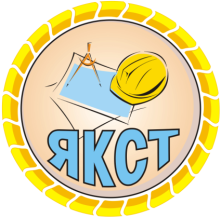 ВНИМАНИЮ АБИТУРИЕНТОВ!В ГБПОУ РС (Я) «ЯКУТСКИЙ КОММУНАЛЬНО-СТРОИТЕЛЬНЫЙ ТЕХНИКУМ»принимаются лица, имеющие не ниже общего среднего образования.На бюджетные места принимаются получившие:общее среднее образование;начальное профессиональное образование на специальности СПО;среднее профессиональное образование на профессии СПО;высшее профессиональное образование на профессии и специальности СПО.при условии, что абитуриенты будут получать желаемый уровень образование впервые. Наименование специальностиФорма обученияСрок обученияКвалификацияВступительные испытанияПримечание08.02.01 Строительство и эксплуатация зданий и сооруженийочная2 г. 10 мес.техниксредний балл документа об образованиибюджет08.02.01 Строительство и эксплуатация зданий и сооруженийзаочная3 г. 10 мес.техниксредний балл документа об образованииплатное08.02.04 Водоснабжение и водоотведениеочная2 г. 10 мес.техниксредний балл документа об образованиибюджет08.02.08 Монтажи эксплуатация оборудования и систем газоснабженияочная2 г. 10 мес.техниксредний балл документа об образованиибюджет08.02.08 Монтажи эксплуатация оборудования и систем газоснабжениязаочная3 г. 10 мес.техниксредний балл документа об образованииплатное08.02.11 Управление, эксплуатация и обслуживание многоквартирного домаочная2 г. 10 мес.техниксредний балл документа об образованиибюджет08.02.11 Управление, эксплуатация и обслуживание многоквартирного домазаочная3 г. 10 мес.техниксредний балл документа об образованииплатное08.02.02 Теплоснабжение и теплотехническое оборудованиезаочная3 г. 10 мес.техниксредний балл документа об образованииплатное08.02.07 Монтаж и эксплуатация внутренних сантехнических устройств, кондиционирования воздуха и вентиляциизаочная3 г. 10 мес.техниксредний балл документа об образованииплатное40.02.01 Право и организация социального обеспечениязаочная. 10 мес.юристсредний балл документа об образованииПлатное08.01.25 Мастер отделочных строительных и декоративных работочная10 мес.монтажник каркасно-обшивных конструкций, облицовщик-плиточниксредний балл документа об образованиибюджет08.01.07 Мастер общестроительных работочная10 мес.каменщик, электро-сварщик ручной сваркисредний балл документа об образованиибюджет08.01.26 Мастер по ремонту и обслуживанию инженерных систем жилищно-коммунального хозяйстваочная10 мес.слесарь-сантехник, электромонтажник по освещению и осветительным сетямсредний балл документа об образованиибюджет